МЕДИЦИНСКИ УНИВЕРСИТЕТ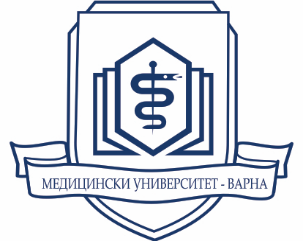 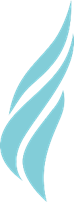 „ПРОФ. Д-Р ПАРАСКЕВ СТОЯНОВ” – ВАРНАДОКТОРАНТСКО УЧИЛИЩЕВх. № …………………ДО РЕКТОРА НА МУ-ВАРНАПРОФ. Д-Р ДИМИТЪР РАЙКОВ, Д.М.Н.КОПИЕДО  ДЕКАНА НА ФАКУЛТЕТ „………………..“…………………………………………………..КОПИЕДО ОТДЕЛ „ДОКТОРАНТСКО УЧИЛИЩЕ“ЗАЯВЛЕНИЕ за УДЪЛЖАВАНЕoт  …………………………………………………………………., докторант в …………... форма на обучение, тел..........., e-mail: ............... 
по докторската програма „……………………“ 
към Катедра „ …………………… „Факултет „ ……………“ / Филиал………… на/ към МУ – ВарнаУВАЖАЕМИ Г-Н РЕКТОР, УВАЖАЕМИ/А Г-Н/Г-ЖО ДЕКАН,Моля да ми бъде удължена докторантурата, съгласно чл. 50 от ПРАС на МУ-Варна, за ………………………………     (шест месеца/ една година) Заявлението е съгласувано с научният/те ми ръководител/и …………………………… както и с …………………… -  Ръководител Катедра „…………………………..“								С уважение:									              /…………………/                                                                              Научен/ни ръководител/и:									              /………………../ /………………../						          Ръководител Катедра:Дата: …………						                                               /………………../Забележка:Съгласно чл. 50 от ПРАС на МУ-Варна Заявлението за удължаване се гласува на Факултетен съвет, след съгласуване с научния ръководител и ръководител катедра!